О внесении изменений в Постановление №25 от 25.03.2019 г. «Об утверждении реестра и схемы мест размещения контейнерных площадок для временного хранения твердых коммунальных отходов на территории Жигаловского МО»В целях обеспечения охраны окружающей среды и здоровья человека на  территории Жигаловского муниципального образования, в соответствии с Федеральным законом от 06.03.2003 №131-ФЗ «Об общих принципах организации местного самоуправления в Российской Федерации», в соответствии с санитарными правилами и нормами СанПин 42-128-4690-88 «Санитарные правила содержания территорий населенных мест», руководствуясь положениями постановления Правительства Российской Федерации от 31.08.2018 №1039 «Об утверждении Правил обустройства мест (площадок) накопления твердых коммунальных отходов и ведения их реестра»,   Администрация Жигаловского муниципального образования постановляет:1. Внести изменения в Постановление №25 от 25.03.2019 г. «Об утверждении реестра и схемы мест размещения контейнерных площадок для временного хранения твердых коммунальных отходов на территории Жигаловского МО»:1.1 Приложение № 1 дополнить строкой:1.2 Приложение № 2 - изложить в новой редакции.	2.Настоящее Постановление опубликовать в «Спецвыпуск Жигалово» и сети интернет на официальном сайте администрации Жигаловского муниципального образования http://жигалово-адм.рф.3.Контроль за исполнением настоящего постановления возложить на отдел по УМХ администрации Жигаловского МО.Глава Жигаловскогомуниципального образования                                                                    Д.А. ЛунёвПриложение 2Утверждено Постановлением администрации Жигаловского МО  № 22 от 27.02.2020 г. (в редакции постановления № 53 от 11.06.2020)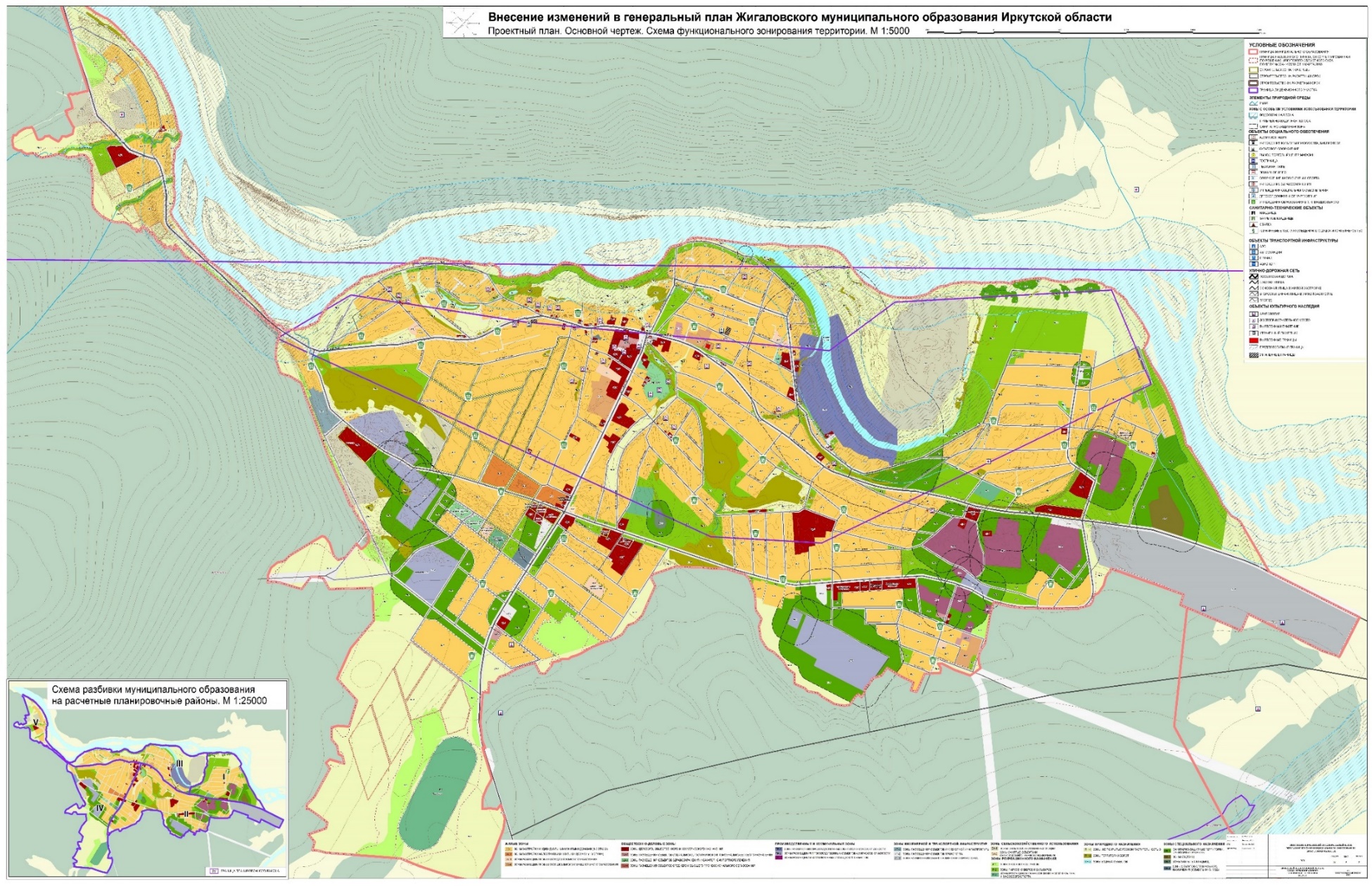 РОССИЙСКАЯ ФЕДЕРАЦИЯИРКУТСКАЯ ОБЛАСТЬАДМИНИСТРАЦИЯЖИГАЛОВСКОГО МУНИЦИПАЛЬНОГО ОБРАЗОВАНИЯПОСТАНОВЛЕНИЕРОССИЙСКАЯ ФЕДЕРАЦИЯИРКУТСКАЯ ОБЛАСТЬАДМИНИСТРАЦИЯЖИГАЛОВСКОГО МУНИЦИПАЛЬНОГО ОБРАЗОВАНИЯПОСТАНОВЛЕНИЕ11.06.2020 г.    №  53р.п.Жигалово180Жигаловское МОООО "Ленаречторг"Маг №3 ул. Партизанская 254,483472, 105,102135поддонООО "Ленаречторг"0,75металл1юр лица181Жигаловское МОООО "Ленаречторг"маг №9 Партизанская 11754,4849383,105,828465поддонООО "Ленаречторг"0,75металл1юр лица182Жигаловское МОООО "Ленаречторг" маг.№4 Депутатская 654,48437, 105,10211поддонООО "Ленаречторг"0,75металл1юр лица